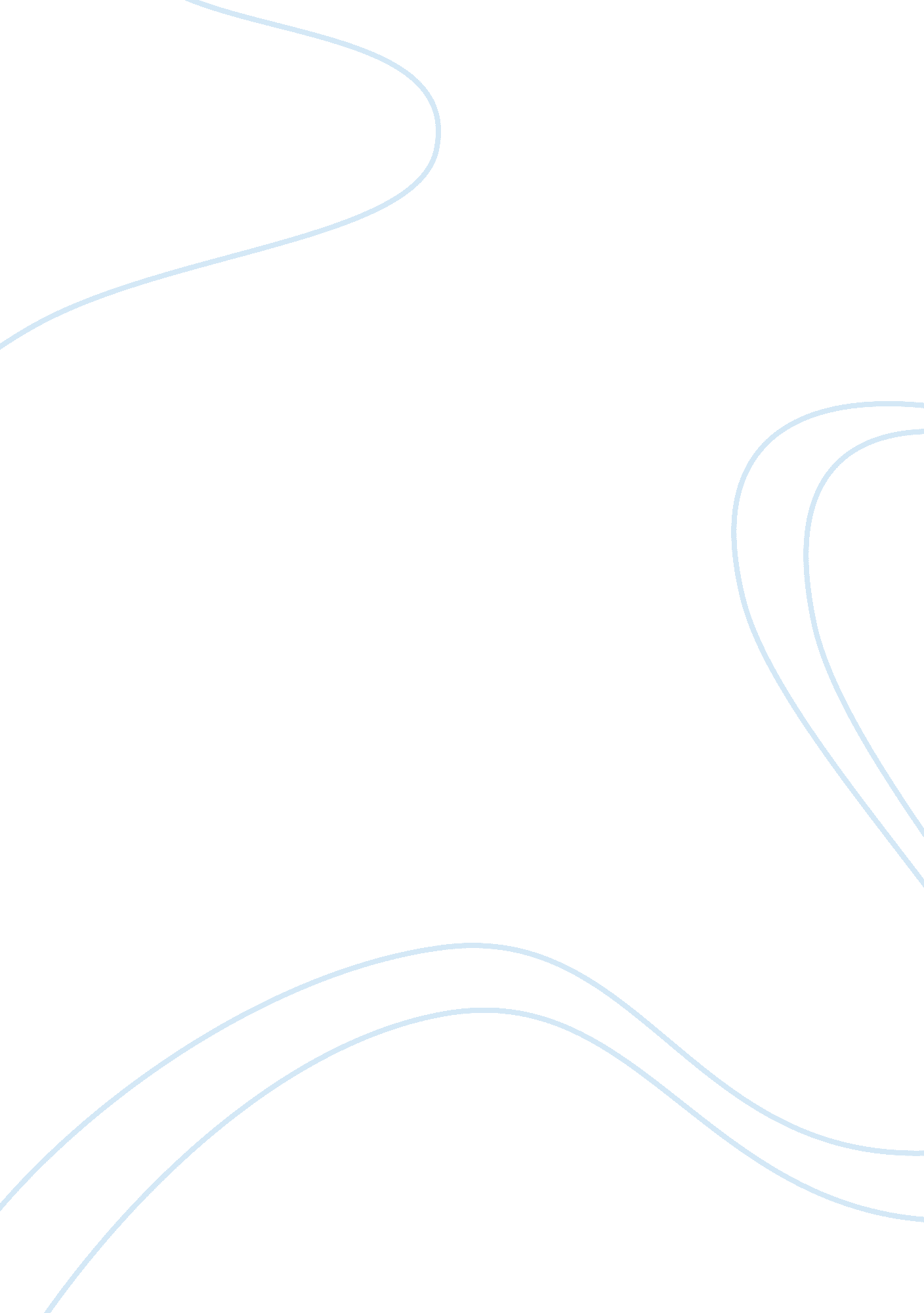 Annotated bibliography exampleLiterature, Russian Literature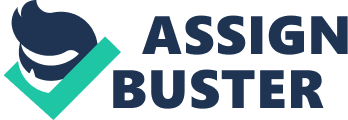 Annotated Bibliography Gitlin, T. (1980). SDS in the Spotlight, Fall1965. In T. Gitlin, The Whole World is Watching: Mass Media in the Making and Unmaking of the New Left (pp. 78-123). Berkeley: University of California Press. 
Chapter three of the book addresses the issues of media and SDS. In the fall, as addressed by the author, several challenges existed for both the SDS and the media. The media created a different image of the SDS movement which made the group struggle to repossess its image. Media facilitate the attack by the Johnson administration on SDS. The chapter focuses on two main events namely; international Days of Protests of October 15th and 16th, as well as the march on 27th November. The tendency of the media to rely on the statement of public figures is evident in the structure leading to serious challenges to SDS. It shows the difference between students and authority. In his statement, Gitlin creates the idea that authority is best in thought while students are best on actions. The chapter addresses issues of media involvement and the need for image restoration. The image of SDS was critically affected by the media presentation of their activities. The author addresses the cross field issues of media and organization in especially with issues of rights violations. The involvement of the New York Times and CBS News helped to distinguish between legitimate and illegitimate forms of protest which was used to discredit SDS protests. The media portrayed the SDS in a negative frame leading to the creation of the negative perception. The framing of SDS as a harmful and divisive organization facilitated the creation of a negative image, which the organization struggled to shed off. In conclusion, the chapter addresses several issues affecting SDS and the interplay between the role of media and the influence of media in the society. 
Reference 
Gitlin, T. (1980). SDS in the Spotlight, Fall1965. In T. Gitlin, The Whole World is Watching: Mass Media in the Making and Unmaking of the New Left (pp. 78-123). Berkeley: University of California Press. 